Chief Executive Officer Primary Care ConnectEnviable rural lifestyle and career opportunityFlexible work arrangements Shepparton basePrimary Care Connect is a not-for-profit organisation that has been offering local, quality community services focusing on a range of health and wellbeing matters for the past 30 years.  PCC works to achieve this by providing inclusive community health care services of the highest quality. We work collaboratively with individuals and other stakeholders to identify, discuss, and resolve the complex issues affecting our community's health and wellbeing.Only two hours’ drive from Melbourne, Shepparton is one of Victoria’s most liveable and unique regions; offering the charm of a sunny, rural lifestyle, coupled with big city services and attractions. With an extensive range of education opportunities, affordable housing and recognised as both a cultural and sporting hub.Reporting to the Board, the CEO is responsible for the development of the organisation assuring high standards in clinical and corporate governance, legislative, accreditation and funding requirements. The CEO will provide high level executive, strategic and operational leadership to all PCC stakeholders and is responsible to the Board for the overall leadership and management of the organisation. This includes an external focus on relationships with governments and other key stakeholder groups, positioning and marketing, strategic partnerships, advocacy, and financing.To be considered for this unique career opportunity you will qualifications in Community Services, Health, or Business Management.  You will have extensive professional experience with significant leadership accomplishments in business, government, public health sector or the not-for-profit sector  and be able to demonstrate sound knowledge and understanding of, or ability to learn relevant legislation, regulations, standards, policies, and procedures.For a confidential discussion contact Jo Lowday on 0400 158 155 or further details are available on our web site:www.hrsa.com.auTo make an application you will be required to submit: a Cover Letter incorporating a response to the Key Selection Criteria, your full CV and a completed HRS Application Form available on the HRS web site. Applications can be made online or sent by email to: hrsa@hrsa.com.auApplications close 10 July 2022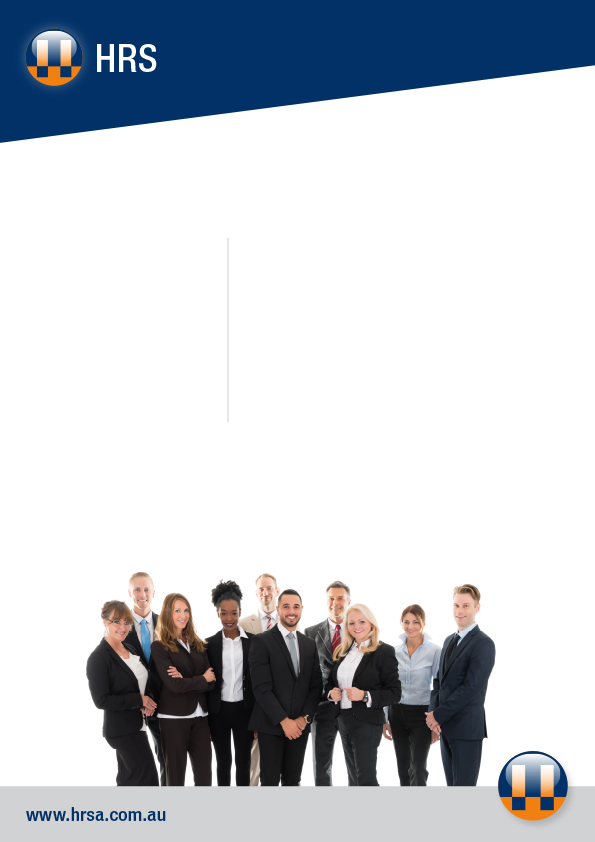 